Pracovní list – Počítej do 51, Modře vybarvi všechny mraky s výsledkem 5.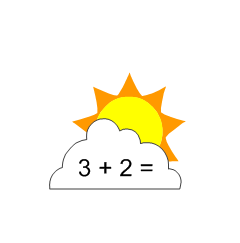 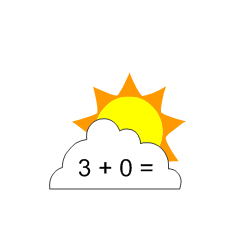 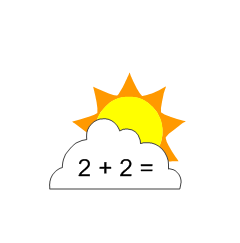 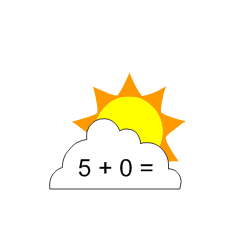 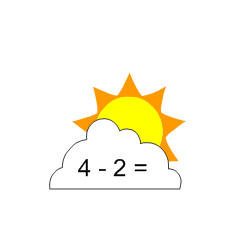 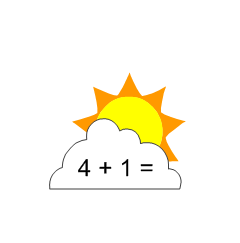 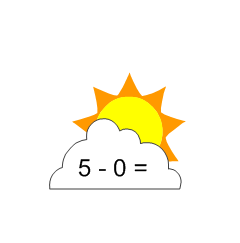 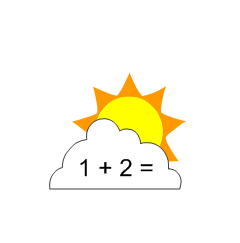 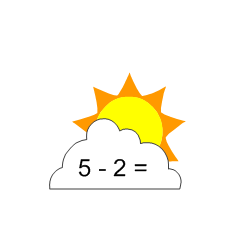 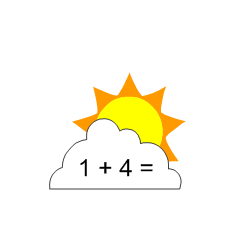 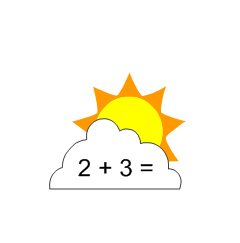 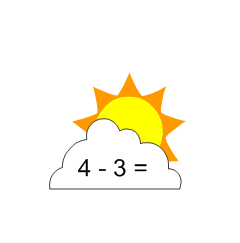 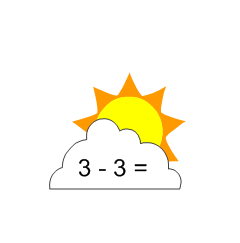 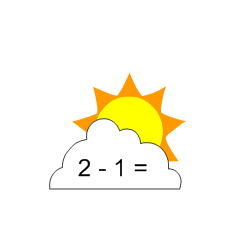 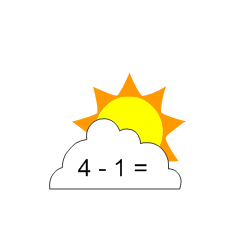 2, Napiš a vypočítej příklad.            Př. + =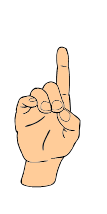 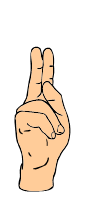                                                                      1 + 2 = 3+ =	   +  =     -  = 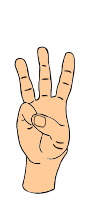 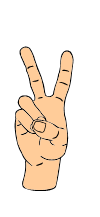 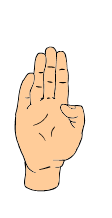 ___________________               __________________               __________________-   =     -   =   + =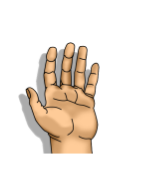 ___________________                   ___________________       ___________________3, Doplň.3 + __ = 5        3 + __ = 4        1 + __ = 5        2 + __ = 3        2 + __ = 44 - __ = 3         3 - __ = 1         5 - __ = 0        2 - __ = 0         5 - __ = 34, Počítej.3 + 2 = __        1 + 1 = __        3 + 0 = __        4 + 1 = __        2 + 2 = __5 – 0 = __        4 – 3 = __        3 – 2 = __        2 – 2 = __        3 – 1 = __      